 Lectura  de frases y oraciones: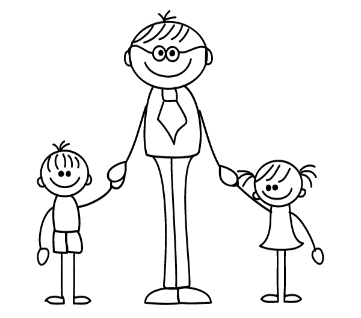                         papá       pipa      pie        piel          púa         pupa     popa    pepa          Pipo        Pepe     pío        upa                PAPÁ            PIPA           PIE           PIEL                 PUPA             PEPE          POPA       PIPO              PEPA              PÍO            UPA         PÚA    Mi puma    Mi pipa     Mi pie   Pepa ama a papá.   Papá mima a Pepe.